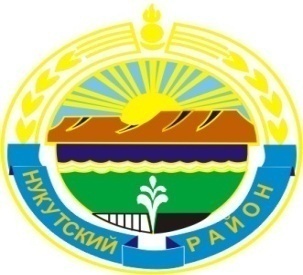 МУНИЦИПАЛЬНОЕ ОБРАЗОВАНИЕ«НУКУТСКИЙ РАЙОН»АДМИНИСТРАЦИЯМУНИЦИПАЛЬНОГО ОБРАЗОВАНИЯНУКУТСКИЙ РАЙОН______________________________ПОСТАНОВЛЕНИЕ____________________________от 08 ноября 2017 года                               №    478                                         п. НовонукутскийО проведении месячника качестваи безопасности мяса и иной продукцииживотного происхождения натерритории муниципальногообразования «Нукутский район»  	В целях обеспечения качества и безопасности мяса и иной продукции животного происхождения, пресечения несанкционированной торговли указанной продукцией, в соответствии с Законом Российской Федерации от 7 февраля 1992 года № 2300-1 «О защите прав потребителей», Федеральным законом от 30 марта 1999 года № 52-ФЗ «О санитарно-эпидемиологическом благополучии населения», Федеральным законом от 2 января 2000 года № 29-ФЗ «О качестве и безопасности пищевых продуктов», Постановлением Правительства Иркутской области от 18 мая 2010 года №111-пп «Об утверждении Положения о службе потребительского рынка и лицензирования Иркутской области», согласно Распоряжения Службы потребительского рынка и лицензирования Иркутской области от 31 октября 2017 года № 2939-ср «О проведении месячника качества и безопасности мяса и иной продукции животного происхождения на территории Иркутской области», руководствуясь ст. 35 Устава муниципального образования «Нукутский район», Администрация ПОСТАНОВЛЯЕТ:Провести на территории муниципального образования «Нукутский район» с 9 ноября 2017 года по 8 декабря 2017 года месячник качества и безопасности мяса и иной продукции животного происхождения (далее - месячник).Утвердить прилагаемый План мероприятий, проводимых в рамках месячника, согласно Приложению 1.Управлению экономического развития и труда Администрации муниципального образования «Нукутский район» (Платонова Н.А.) подвести итоги проведения месячника в срок до 13 декабря 2017 года.Опубликовать настоящее постановление в газете «Свет Октября» и разместить на официальном сайте муниципального образования «Нукутский район».Контроль за исполнением настоящего постановления возложить на первого заместителя мэра муниципального образования «Нукутский район» Т.Р. Акбашева.Мэр                                                                                                                       С.Г. ГомбоевПриложение №1к постановлению АдминистрацииМО «Нукутский район»от 8.11.2017 г. № 478ПЛАНмероприятий, проводимых в рамках месячника качества и безопасности мяса и иной продукции животного происхождения на территории муниципального образования  «Нукутский район» № п/пМероприятияСроки исполненияОтветственные исполнители1.Информирование населения о проведении месячникаВ период проведения месячникаУправление экономического развития и труда2.Проведение разъяснительной работы с хозяйствующими субъектами, осуществляющими реализацию мяса и иной продукции животного происхождения, о недопустимости реализации указанной продукции, не отвечающей требованиям безопасности и нарушения прав потребителей при оказании услуг торговлиВ период проведения месячникаУправление экономического развития и труда3.Проведение мониторинга наличия в продаже свинины и продуктов, полученных от убоя свиней, поступивших из эпизоотического очага африканской чумы и угрожаемых зон, расположенных на территории Красноярского краяВ период проведения месячникаУправление экономического развития и труда4.Организация работы по пресечению торговли в неустановленных местахВ период проведения месячникаУправление экономического развития и труда5.Организация работы «горячей линии»В период проведения месячникаУправление экономического развития и труда6.Подведение итогов проведения месячника и информирование службы потребительского рынка и лицензирования Иркутской области о результатах проведенной работыВ срок до 13 декабря 2017 годаУправление экономического развития и труда